Работа УСШ в 2017-2018 учебном году.5 сентября 2017 года прошло первое заседание Ученического Совета школы. В результате обсуждения работа УСШ в прошлом учебном году была признана удовлетворительной. В этом году от каждого класса присутствуют на заседаниях УСШ по 2 человека. Такое решение было принято для более четкой деятельности УСШ.  Открытым голосованием был выбран председатель УСШ. Им стала ученица 11 класс Леонтьева Татьяна, которая в УСШ находится с 5 класса, поэтому знает все особенности деятельности ученического самоуправления. 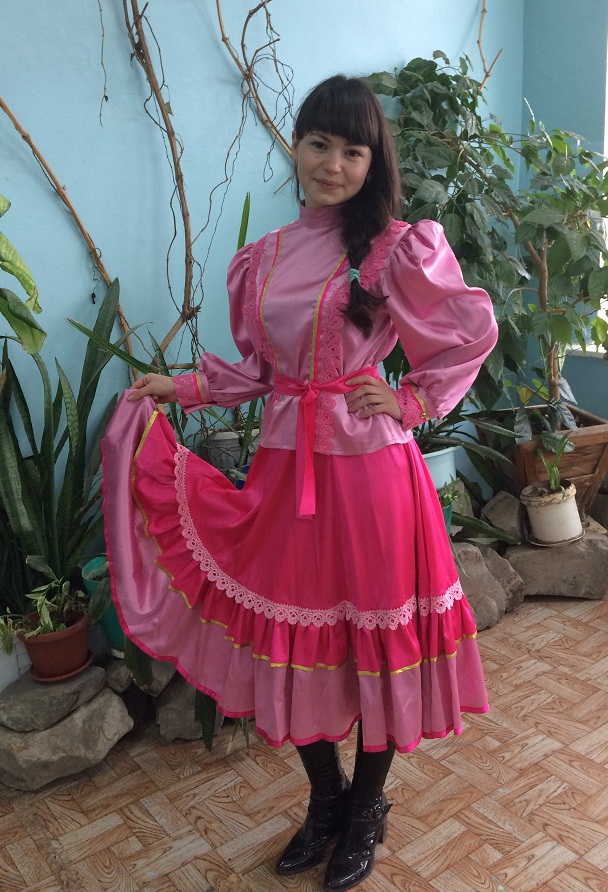 Леонтьева Татьяна, председатель УСШ в 2017-2018 учебном году.Состав УСШ в 2017-2018 учебном году. Бонусная система школы в 2017-2018 учебном году.Бонусы за сентябрь 2017-2018 учебного года. Бонусы за октябрь 2017-2018 учебного года.Бонусы за ноябрь 2017-2018 учебного года.Бонусы за декабрь 2017-2018 учебного года. Бонусы за январь 2017-2018 учебного года.Бонусы за февраль 2017-2018 учебного года. Бонусы за март 2017-2018 учебного года.Бонусы за апрель 2017-2018 учебного года. Бонусы за май 2017-2018 учебного года. Рейтинг "5" и "2" в 5-11 классах а 2017-2018 учебный год. За сентябрь 2017-2018 учебный год.За октябрь 2017-2018 учебный год. За ноябрь 2017-2018 учебного года. За декабрь 2017-2018 учебного года. За январь 2017-2018 учебного года.За февраль 2017-2018 учебного года. За март 2017-2018 учебного года. За апрель 2017-2018 учебного года. За май 2017-2018 учебного года. Рейтинг среди учащихся МБОУ-СОШ № 10 х.НовосадковскийЗа I четверть 2017-2018 учебного года. За II четверть 2017-2018 учебного года. За III четверть 2017-2018 учебного года. За IV четверть 2017-2018 учебного года.
Рейтинг среди учащихся МБОУ-СОШ № 10 х.Новосадковский                             за   2017-2018 учебный год.Итоговый баллИтоговый баллИтоговый баллИтоговый баллРейтингФИ учащихсяКлассСумма баллов1Леонтьева Татьяна112812Журба Анна92773Казьмин Дмитрий82734Андреенко Вадим112685Савенко Лада62676Бондаренко Полина82127Маковей Артём52068Автайкин Владимир72019Лаврентюк Валерия820010Свистунов Дмитрий11178